会计资格证书邮寄下单操作流程广西EMS证照通公众号下操作第一步：打开微信扫一扫“广西EMS证照通”二维码或通过搜索添加 关注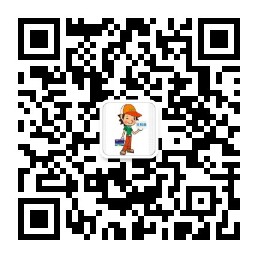 第二步：  点击  业务办理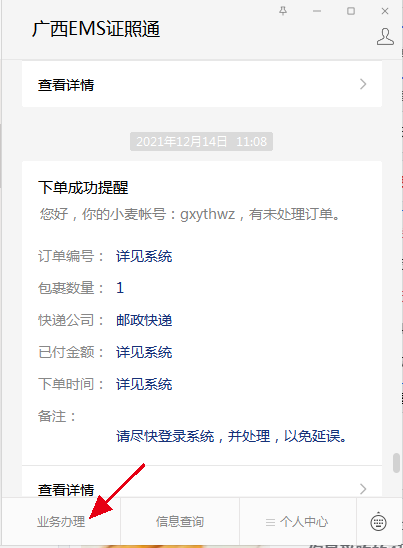 第三步：点击  会计证寄递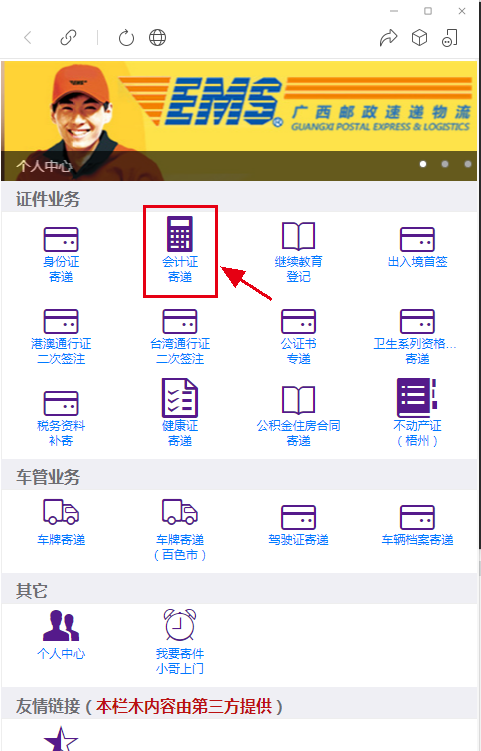 第四步：阅读注意事项，并按要求准备好《授权委托书》、身份证复印件等相关资料，点击《我已阅读并同意以上条款》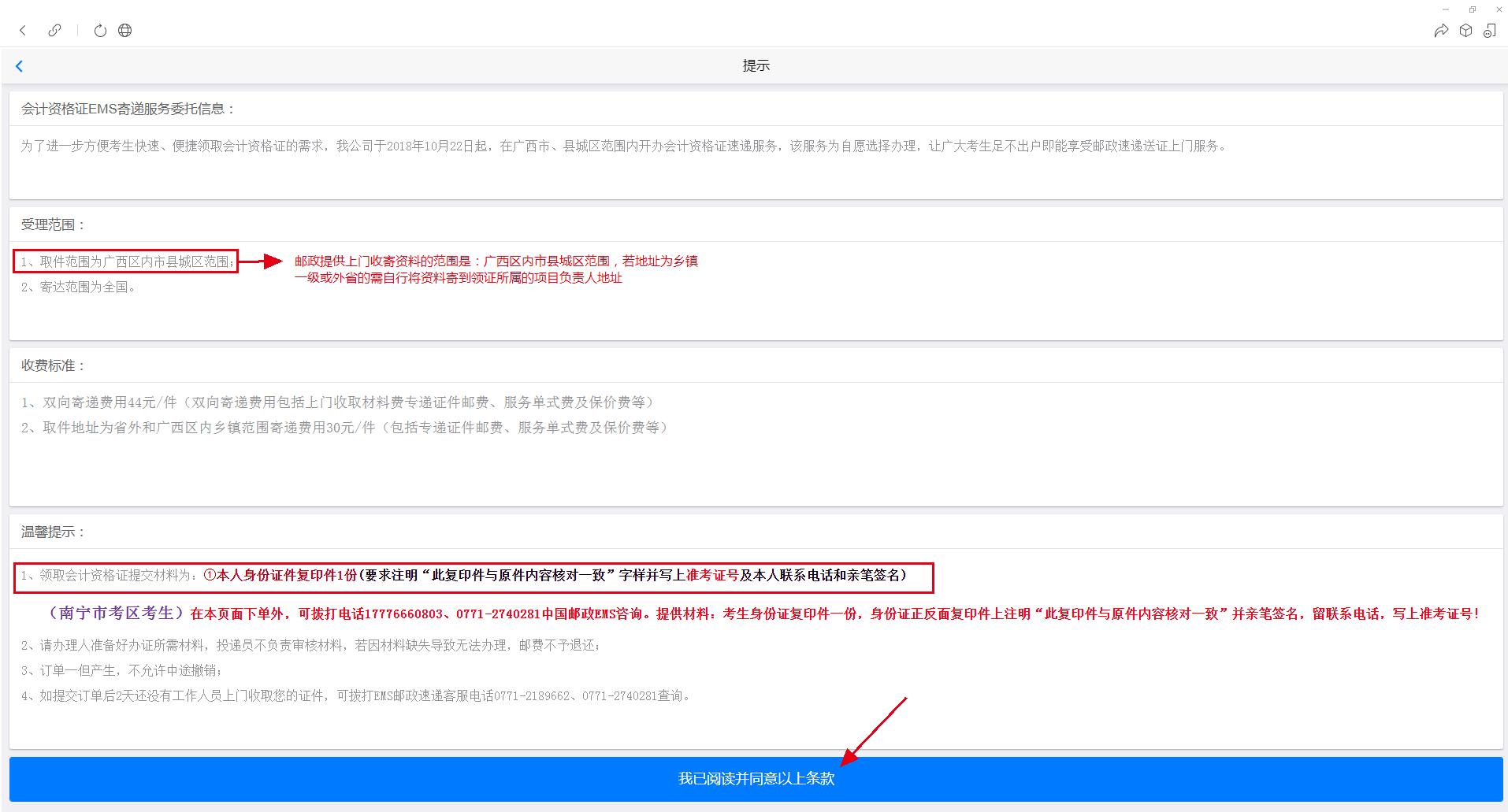 第五步：确认提示  已准备好资料点击：是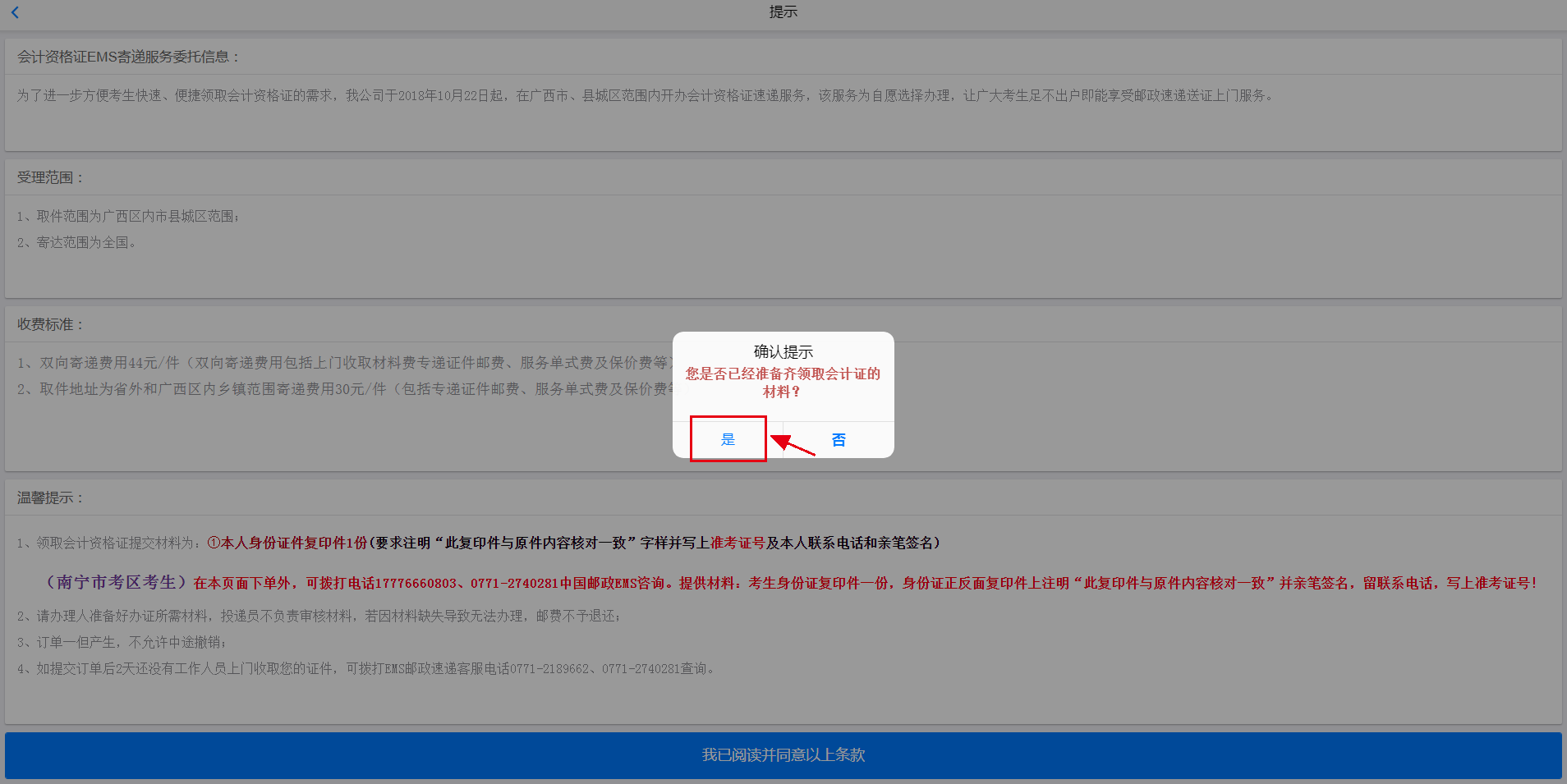 第六步： 选择、填写准确信息 →确认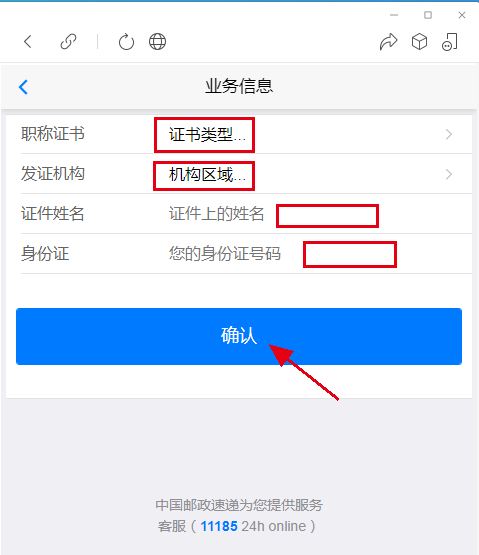 第七步：填写上门收件或证件回寄收件人地址信息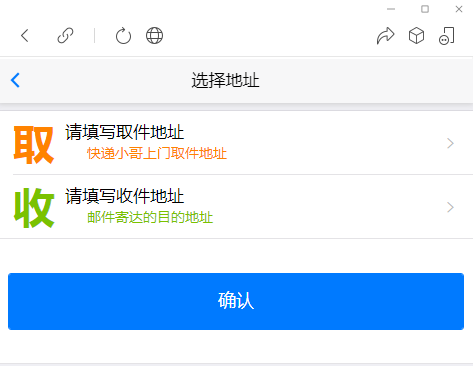 第八步：填写上门收件地址，若上门收件地址为乡镇一级或外省，需要自行邮寄至如下箭头部分的项目负责人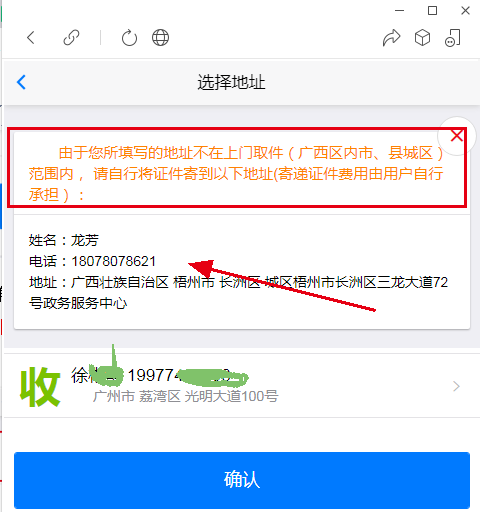 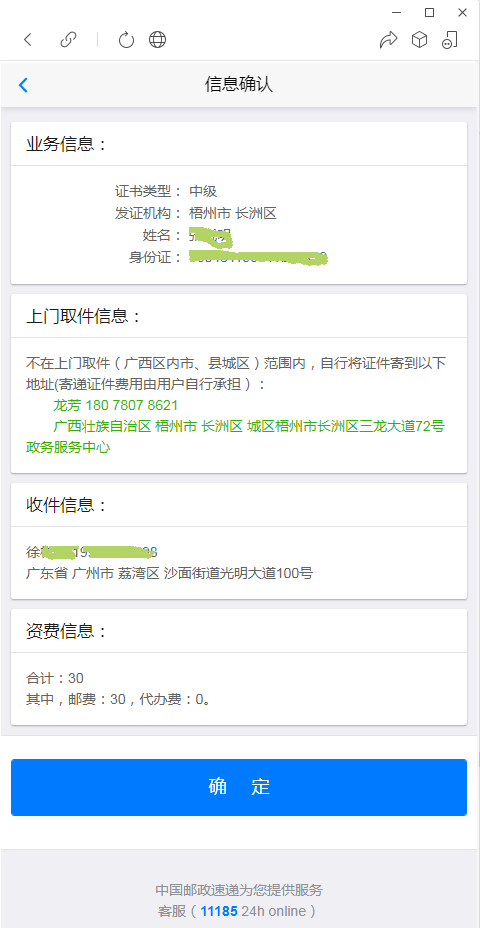 若为广西区内市县城区范围地址，可提供上门收件服务（即双程邮寄）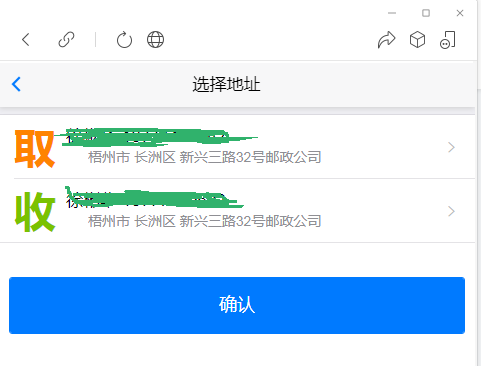 第九步：核对信息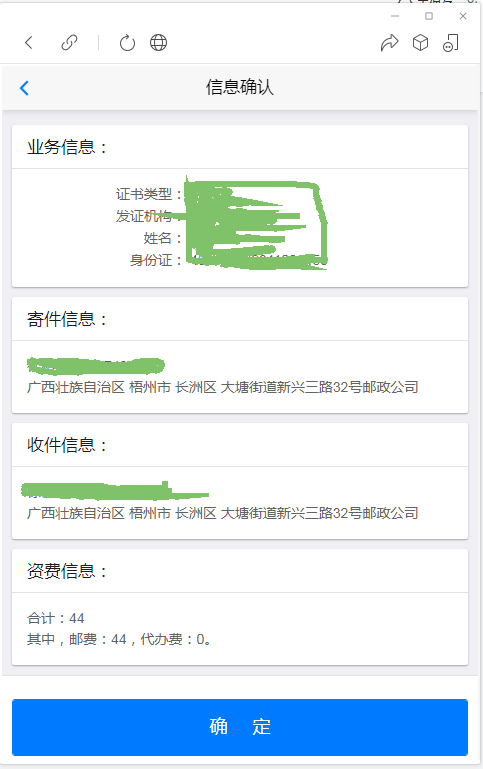 第十步：确认→支付邮寄费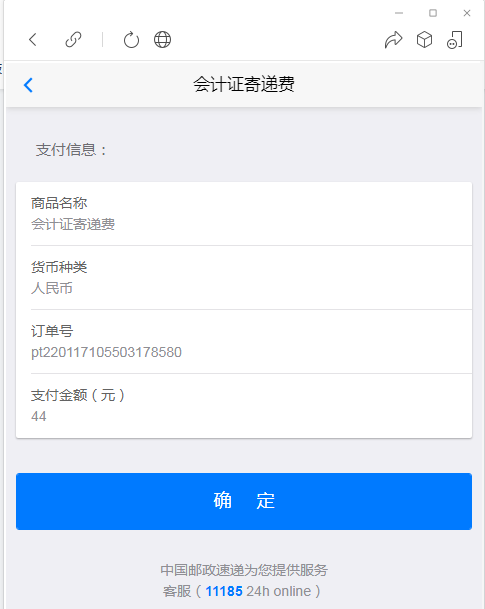 